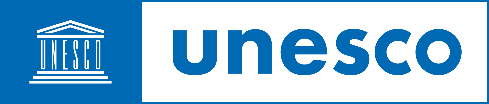 Traditional Meeting of National Commissions in the margins ofthe 215th session of Executive BoardMonday, 10 October and Tuesday, 11 October 2022Online and in Room XI, UNESCO HeadquartersProvisional ProgrammeMonday, 10 October 20228h00 – 8h30		Greeting of National Commissions (Morning coffee and tea are served in front of Room XI)8h30 – 8h50	Opening speech by Mr Firmin Edouard Matoko, Assistant Director-General for Priority Africa and External RelationsElection of the President of the Traditional Meeting of National Commissions for UNESCOWorking methods and adoption of the programme 8h50 – 9h00	Brief update on the preparation of the Publication on «Architecture of National Commissions»			Discussion with National Commissions9h00 – 9h20 	Presentation by Mr Julien Pellaux, Director of the Division for Partnerships, Bureau of Strategic PlanningDiscussions with National Commissions9h20 – 9h40	Presentation by Ms Maki Katsuno-Hayashikawa, Director of the Division for Education 2030, of the outcomes of the Transforming Education Summit - TES 2022, which took place in New York on 19 September 2022Discussion with National Commissions9h40 – 10h00	Presentation by Mr Ernesto Ottone, Assistant Director-General for Culture, of the conclusions of the UNESCO World Conference on Cultural Policies and Sustainable Development - MONDIACULT 2022, which took place in Mexico from 28 to 30 September 2022Discussion with National CommissionsTuesday, 11 October 20228h00 – 8h30		Greeting of National Commissions (Morning coffee and tea are served in front of Room XI)Welcome remarks by the President of the Traditional Meeting of National Commissions for UNESCO 8h30 – 8h40	Presentation by Ms Ama S. Nerquaye-Tetteh, Secretary-General of the Ghana National Commission, of conclusions of the Regional Meeting of African National Commissions for UNESCO, which took place in Accra, Ghana, from 11 to 14 September 20228h40 – 8h50	Presentation by Mr Seymur Fataliyev, Secretary-General of the Azerbaijani National Commission, of the first training for Secretaries-General of African National Commissions, which is taking place in Baku, Azerbaijan from 24 September to 8 October 20228h50 – 9h00	Presentation by Mr Kyung Koo HAN, Secretary-General of the Korean National Commission, of the round table scheduled online on 16 November 2022 and the launch of a Global Campaign entitled “#Going Together” with SEVENTEEN for the Futures of Education Initiative9h00 – 9h10	Presentation by Mr Ahmadul Mokhtar bin Mohd Hayani, Executive-Secretary of the Malaysian National Commission of the initiative entitled “Network Dialogue”, which took place online on 21st July 20229h10 – 9h20	Presentation by Ms Zuleika Chang, Secretary-General a.i. of the  New Zealand National Commission and Ms Barbara Filion, from the Canada Commission of the various activities undertaken to support the International Decade of Indigenous Languages9h20 – 9h30 	Presentation by Mr James Bridge, Secretary-General of the UK National Commission and Ms Roda Muse, Secretary-General of the Canadian Commission, of the Report entitled “Sites for Sustainability applicable to Biospheres, Geoparks and World Heritage Sites” 9h30 – 9h40	Update by Mr Lutz Möller, Deputy Secretary-General the German Commission, on the publication dedicated to the cooperation with and among National Commissions9h40 – 9h55		Discussion with National Commissions9h55 – 10h00		Closing speeches Mr Firmin Edouard Matoko, Assistant Director-General for Priority Africa and External RelationsPresident of the Traditional Meeting of National Commissions for UNESCO 